Managing Own Money Part 2Answer SheetHow will you pay 1?How will I pay for my shopping? It costs £78.85I have £80.00 in cash.How much change will I receive from the cashier?Answer:How will you pay 2?My shopping comes to £102.86 today!I decide to pay with my debit card because it is quite a lot of money.Explain each step on how you will pay with your debit card and pin number.Step 1:Step 2:Step 3:Step 4:How will you pay 3?My shopping bill comes to £26.38 on this occasion.I decide to pay contactless with my debit card because it is a smaller amount of money and under the limit of £30.00Explain each step on how you will pay using contactless payment.Step 1: How will you pay 4?My shopping bill comes to £43.97 today.I decide to pay with my chequebook.Complete the cheque below: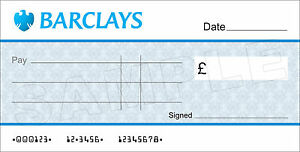 How will I pay 5?My Gas bill has come for the first three months of the year. It is a whopping £268.00I decide to pay the bill by cheque because it is a larger amount of money.To avoid getting big bills like this again, you decide to set up a direct debit with your bank.Explain what steps you will take to set up a direct debit.Step 1: Step 2:Step 3:How will I pay for larger items?Items to be boughtHow will I pay?Holiday to SpainCoffee and cake with my friends at CostaMy first homeMy shiny new car